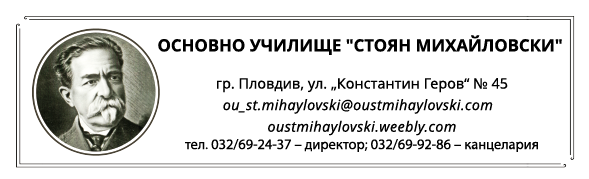 Инструктаж по БДП на служителите(педагогически и непедагогически персонал)от ОУ „Стоян Михайловски“ към заповед  № РД- 10 - / 18 .01.2023 год. на директора        За ограничаване и намаляване на  ПТП /Пътнотранспортни поизшествия/ с участието на  служители да се спазват следните правила по БДП /Безопасност на движението по пътищата/При предвижване пеша или с автобусДа се спазват правилата за движение по маршрута от вкъщи до училище и обратно.Движението да се осъществява само по тротоара /банкета/.Да се пресичат уличните платна само на определените за това места /пътни светофари, пешеходни пътеки, подлези/Винаги да се пресича при пълна сигурност след внимателно оглеждане преди да се направи крачка на пътното платно-първо в ляво, после в дясно.Да не се пресича рисковано  път с интензивно движение, когато видимостта е ограничена.Да не се навлиза на платното, ако бързо се приближава автомобил, за който не е сигурно, че може да спре.Да не се излиза на платното пред/зад спрял на спирката автобус.Да се изчаква спирането на превозните средства от редовните линии за обществен превоз на тротоара, да не се слиза на пътното платно.Да не се допуска бутане, блъскане и други на спирките на обществения  транспорт, както и втурване към превозното средство още преди да е спряло.Да се слиза от автобуса, като се изчаква да спре, и след като потегли да се потърси най-близкото място за безопасно пресичане.Никога да не се пресича при червен сигнал на светофара, а когато светне зеления сигнал на светофара, да не се бърза да се навлиза на платното преди внимателно оглеждане на пътя дали някой автомобил не минава на червено.Да се проявява предпазливост при ограничена видимост или на хлъзгава настилка и да не се избързва, да не се започва пресичане на заснежено или заледено пътно платно, дори да изглежда, че приближаващият автомобил се движи твърде бавно.Да се внимава при усложнени метеорологични условия /снеговалеж, мокри, хлъзгави и заледени участъци/ .При управление на МПС:При управление на МПС да не се отнема предимство включително на пешеходците.Да се внимава при преминаване покрай спирка и пешеходна пътека.Да се спазват разрешените максимални скорости, пътните знаци и маркировката.Да не се преминава на червен светофар.Да се сигнализира на останалите участници в движението с МПС преди изпреварване или смяна на лентата за движение.При управление на МПС да се избягват резките движения и маневри, създаващи условия за загуба на контрола на автомобила. Всичко –движенията на волана, ускорението, спирането, завиването, престрояването, трябва да бъде плавно и умерено.По време на управление на автомобила да не се използва мобилен телефон.